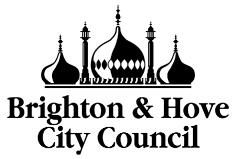 A - DETAILS OF APPLICANTTitle: Mr           Mrs           Ms           Miss           Dr            Other:                                                                                               To satisfy us that you qualify for a business permit you are required to complete the Business Permit Questionnaire at the end of this application form.Please note that Business Permits cannot be issued to ZONES Z or Y and a maximum of 2 Business Permits per business can be applied for.There can be no guarantee that every applicant will be issued with a PermitB - BUSINESS PERMIT REQUIRED AND VEHICLE EMISSIONSPlease check your emissions on the DVLA website -   www.vehicleenquiry.service.gov.uk  C - VEHICLE DETAILSD - PROOF OF BUSINESSE - DECLARATION F - PERMISSION TO COLLECTG - BUSINESS PERMIT QUESTIONNAIREGeneral Data Protection Regulation (GDPR)The Council is the data controller for purposes of the Data Protection Act 12018 and General Data Protection Regulation and is registered as a data controller with the Information Commissioner’s Office (ICO) under registration number Z5840053.Why we are processing your dataWe are collecting your data for the purpose of assessing eligibility for a Parking Permit and it may be used for the purpose of detecting or preventing fraud.The data is collected under the lawful bases of performance of a contract and a task I the public interestYour data may be shared with NSL as they operate and maintain the permit system and enforce the parking system, Council Tax Department, Corporate Fraud Department and Legal Services Department and may be used in connection with legal proceedings.Brighton and Hove City Council is part of a shared services arrangement with East Sussex County Council and Surrey County Council.  For the purposes of counter-fraud and or litigation, it is possible that your data will be shared with either of these authorities should they be undertaking work on behalf of this local authority.We will hold your data for 2 years after you cease to have a parking permit, except in cases where legal proceedings may require it to be kept longer.Your information rights You have the right to request a copy of the data we hold about you and to seek rectification of any data which is not correctTo exercise your data protection rights, please contact the Data Protection Team on 01273 295959 or email us at data.protection@brighton-hove.gov.ukBrighton and Hove City Council has appointed a Data Protection Officer in conjunction with East Sussex County Council and Surrey County Council.  To contact the DPO, use the form at this link: https://www.brighton-hove.gov.uk/content/council-and-democracy/about-your-council/data-protection-officer-dpoG – BUSINESS PERMIT QUESTIONNAIRE WARNING: Any person knowingly making a false statement for the purposes of obtaining a parking permit is liable to a fine not exceeding Level 5 or to imprisonment for not more than six months or to both a fine and imprisonment.Please return this form together with your payment (no cash with postal applications) to:Parking Information Centre, Hove Town Hall, Norton Road, Hove, BN3 3BQOpening Hours: Mon, Wed, Thu, Fri 9.00 – 16.30 and Tue, Sat 9.00 – 13.00The Customer Service Centre is currently CLOSED and you cannot attend in person.Please answer ALL questions below so that we can assess your application.Have permits been issued to more than one business operating from the same offices?       YES    NOIs the vehicle used for getting to and from work?                                                                     YES    NOIs the vehicle used for carrying goods from a cash and carry outlet or other store?                YES    NO Is the vehicle used for other loading/unloading activities?                                                       YES    NOBrief description of items involved and frequency:Is the vehicle used for visiting customers/clients at their homes or businesses?                    YES    NOBrief description of reason and frequency:Is the vehicle used for carrying tools or equipment?                                                                YES    NOBrief description of items carried:How many off street parking space does your business have?  Describe in detail ALL other ways in which the vehicle is used and also demonstrate a genuine need to have your vehicle parked within the Zone your business is located at:Your Name:Signature: